BIOLOGIA KL I, ZESTAW II                      Imię i nazwisko …………………………………………………….  Wpisz do odpowiednich rubryk tabeli wymienione niżej nazwy organizmów:Lipa drobnolistna, borowik szlachetny, sałata morska, stułbia płowa, pająk krzyżak, sosna zwyczajna, gronkowiec złocisty, pleśniak białyZa pomocą zestawu doświadczalnego, przygotowanego na rysunku poniżej, można zbadać wpływ  na przebieg fotosyntezyIlości wody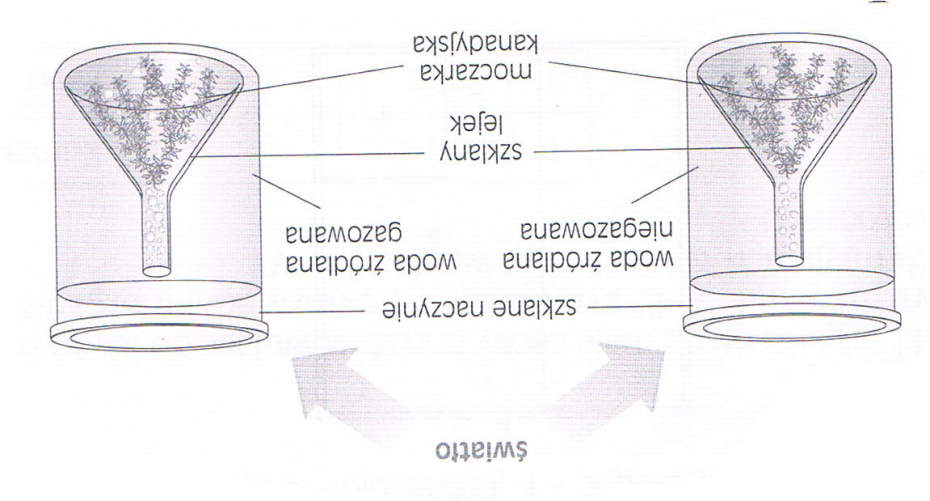 TemperaturyNasłonecznieniaStężenia dwutlenku węglaOdpowiedź uzasadnij ……………………………………………………………………………………………………………………………………………………………………………………………………………………………………………………….Juglon to substancja występująca w zielonych częściach orzecha włoskiego. Zaobserwowano, że w pobliżu orzechów włoskich rosną tylko niektóre gatunki roślin. Dlatego przeprowadzono doświadczenie. W pięciu pojemnikach napełnionych ziemią ogrodową wysiano po 30 nasion sałaty. Nasiona w pierwszym pojemniku podlewano wodą destylowaną. Nasiona w pozostałych pojemnikach podlewano roztworem juglonu o różnych stężeniach. Wyniki obserwacji podano w tabeliOceń prawidłowość każdego zdania.Zaznacz P, jeśli zdanie prawdziwe, lub F jeśli zdanie fałszyweJuglon hamuje kiełkowanie niektórych roślin                                                       P/        FJuglon korzystnie wpływa na kiełkowanie roślin			              P/        FWoda destylowana działa na nasiona podobnie jak juglon                               P/        FW poniższych zdaniach podano informacje o roślinach zarodnikowych. Które to grupy roślin? Wybierz je spośród podanych A-DMchy	B. Skrzypy	C. Widłaki	D. PaprocieUczestnicy szkoły przeżycia uzyskują wodę pitna umieszczając gałązki roślin z liśćmi                           w plastikowych torebkach .Podaj, który z procesów życiowych roślin jest przez nich wykorzystywany………………………………………………………………………………………………………………………………….Jednokomórkowe glony żyjące z wodzie stawu rybnego wykorzystują promieniowanie słoneczne w procesie fotosyntezy. Od ilości glonów i intensywności światła zależy ilość wydzielanego przez nie tlenu. Na wykresie przedstawiono badane (w tych samych dniach) wczesną wiosną dobowe zmiany ilości tlenu rozpuszczonego w powierzchniowej (o-0,5m) warstwie wody w trzech sąsiednich stawach ( o podobnej ilości glonów): A, B i C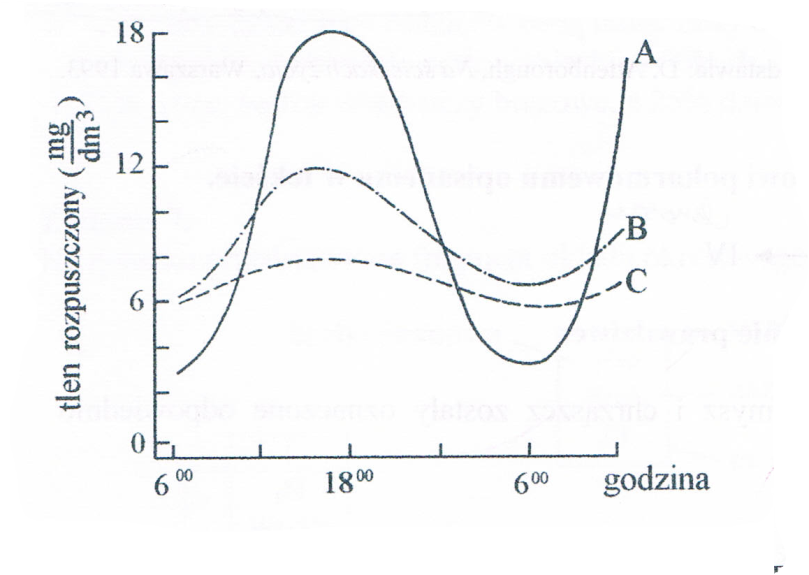 Czy analiza tekstu i wykresu potwierdza prawdziwość poniższych stwierdzeń? Wybierz T ( tak), jeśli stwierdzenie jest uzasadnione , lub N ( nie)- jeśli jest  nieuzasadnione.Organizmy cudzożywneOrganizmy samożywneNumer pojemnikaStężenie juglonuLiczba nasion sałaty, które wykiełkowały10,0%3020,0002%1830,0005%1340,001%450,002%0Potrafią zatrzymywać duże ilości wody w gęstych darniach, dzięki  czemu chronią ekosystemy przed powodziami na wiosnę i suszą w lecieABCDTworzą dwa rodzaje szorstkich  w dotyku pędów: na wiosnę brązowy, z zarodniami na szczycie, w lecie zielony, zdolny do fotosyntezy ABCDNajwiększe wytwarzanie dobowe tlenu jest w stawie  CTNNajwięcej rozpuszczonego tlenu zawiera woda stawów pod koniec dniaTN